    20 шагов к толерантности:1. Наличие четкой цели.2. Желание быть толерантным.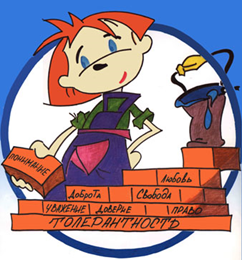 3. Стремление человека стать лучше.4. Умение ставить себя на место других.5. Не осуждать.6. Видеть шире:-  замечать мелочи и тонкости;-  замечать особенности ситуации.7. Подключать интуицию и воображение.8. Расширять свой круг общения.9. Знакомиться с другими культурами (традициями).                          10. Наблюдать.                          11. Общаться с представителями других культур.12. Улучшить самоконтроль.13. Развить в себе умение молчать/слушать.14. Менять места. Путешествовать.15. Менять точки зрения.16. Направленность «на понимание».17. Сопереживать.                          18. Не зацикливаться.                          19. Быть активным.                          20. Не оценивать.        «Толерантность – означает уважение, принятие и      правильное понимание богатого многообразия культур нашего      мира, форм самовыражения и проявления человеческой     индивидуальности»Ст. 1 Декларации принципов                                                                                           толерантности ЮНЕСКОВ единстве наша сила!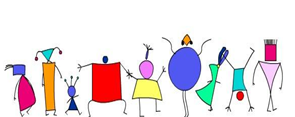   "